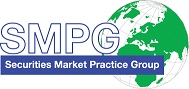 SMPG – SRD II Task Force –  Conference call – 29 November 2018Draft Version v0.1 – 4 December 2018Table of Contents1.	Meeting Agenda	42.	Review/Approval of minutes	43.	Proxy voting – meeting notice – table 3	44.	Additional questions for the SRD II team at the European Commission	5AttendeesMeeting AgendaProposed agenda: Review/Approval of minutes  Proxy Voting – Review of existing messages/Data elements requirements/Overall message structureReview/Approval of minutes Minutes of previous meeting were approved with the following changes:CORP in the CANO message to be either a valid reference or NONREFif the CANO is used for the shareholder identification request (table 1), we should also consider mentioning the cancellation message  Actions agreed:all representatives to reach out to their NMPG to address the question on shareholder identification (CANO vs new ISO 20022 message);questions related to the message flows for shareholder identification response should be sent to EC by the end of the week – Mari to draft a proposed email, Jacques, Paola and Christine to review and Jacques to send out;any feedback received from EC to be shared with AFME in preparation for the industry forum to be held on 9 JanuaryChantal mentioned the intention of Euroclear France to also include fund related elements in the shareholder identification request/response to meet the Money Market Fund Regulation (MMFR). I had a look on the ESMA website and found the following information:Technical standards - https://www.esma.europa.eu/system/files_force/library/esma34-49-103_final_report_on_mmf_cp.pdf?download=1Current consultation - https://www.esma.europa.eu/system/files_force/library/esma34-49-144novbos_cpon_mmfguidelinesreporting.pdf?download=1Chantal to confirm the data elements that Euroclear France wants to collect via a mechanism similar to the SRD2 requestDaniel to liaise with Rudi to define the impact in Germany Proxy voting – meeting notice – table 3The table was reviewed against the Meeting Notification - seev.001. The elements contained in table 3 have been mapped as follows:Specification of the requestfield one – unique identifier of the event – meeting ID;field two – type of message – Amendments/PreviousReferenceSpecification of the issuerfield one – ISIN – ISIN field two – name of issuer – Issuer It was agreed to create a market practice to recommend sending a message per ISIN, in line to what we currently do for CASpecification of the meetingfield one – date of the general meeting – MeetingDetails/DateAndTime field two – time of the general meeting – MeetingDetails/DateAndTimefield three – type of general meeting – Meeting/Typefield four – location of the general meeting –(including URL if a virtual meeting) – meeting location – the existing code may need to be amended to also include a URL option field five – record date – entitlement fixing datefield six – URL (intended as the website where all meeting details can be found) – AdditionalDocumentationURLAddressParticipation in the general meetingfield one – method of participation (intended as VI = virtual participation, PH = participation in person, PX = participation through proxy and EV = voting by correspondence) – possibly a new qualifier – clarification needed from EC field two – issuer deadline for the notification of participation – AttendanceConfirmationDeadlinefield three – issuer deadline for voting (per method) – possibly a new qualifierAgendafield one – unique identifier of the agenda item – IssuerLabel field two – title of the agenda item – Title field three – URL of the material – possibly a new qualifier (currently not a practise in Europe)field four – vote (intended as BV = binding vote or AV = advisory vote) – possibly a new qualifier field five – alternative voting options – intended as VF = vote in favour, VA = vote against, AB = abstention, BL = blank or OT = other) – vote instruction type although clarifications are needed on BL and OT Specification of the deadline regarding the exercise of other shareholders rights field one – object of the deadline –  ?? – clarification needed from EC field two – issuer deadline – ?? – clarification needed from ECAdditional questions for the SRD II team at the European CommissionDuring the meeting, the following questions were raised to be addressed to the SRD II team at the EC:What do you mean with blank vote? Are you referring to vote withhold (US practise)?What do you mean with other vote?  Part F of the message is unclear. Normally, the agenda of a meeting is set at the time the meeting is announced. ------------------------ End of the Meeting Minutes ---------------NMPGFirst NameLast NameInstitution = PresentBEMs.VéroniquePeetersBNY MellonDEMrDanielSchaeferHSBCDKMr.AndersAagaard LaarsenVP Securities A/SDKMs CharlotteRavnVP Securities A/S ESMrsDiegoGarciaDBFIMs SariRaskNordea Bank Plc FRMrIlyasAlikogluBNY MellonFRMsChantalSebileSoc GenITMs PaolaDeAntoniSGSS spaLUMs.CatarinaMarquesClearstreamLUMs.IouliaPettiClearstreamNLMr Danny KoenesRabobankNOMr.AlexanderWathneNordeaPLMrLeszekKalokowskiKDPWSEMs.ChristineStrandbergSEBUK & IEMs.MariangelaFumagalliBNP ParibasXSMr. Jean-PaulLambotteEuroclear SWIFTMr.JacquesLittréSWIFT